irb@oldwestbury.eduAuthorization Agreement
valid for TWO YEARS (renewable) from date of IRB signatureInstitutional Review Board (IRB) Authorization AgreementSample text for an Institution with a Federalwide Assurance (FWA) to rely on the IRB/IEC of another institution (institutions may use this sample as a guide to develop their own agreement).Institution or organization providing IRB review:Name: SUNY Old WestburyIRB Registration #: IRB00001536FWA#: 00001106Institution relying on the designated IRB (Institution B): Name (Institution/Organization B): _____________________IRB Registration #: __________________________________________________________Federalwide Assurance (FWA)#, if any: __________The Officials signing below agree that SUNY Old Westbury may rely on the designated IRB for review and continuing oversight of its human subjects research described below: ( check one ):(___) This agreement applies to all human subjects research covered by Institution B’s FWA.(___) This agreement is limited to the following specific protocol(s):Name of Research Project: ____________________Name of Principal Investigator: ______________________________Sponsor or Funding Agency: ____________________________Award Number, if any: ________(__) Other (describe): __________________The review performed by the designated IRB will meet the human subject protection requirements of Institution B’s OHRP-approved FWA. The IRB at Institution/Organization A will follow written procedures for reporting its findings and actions to appropriate officials at Institution B. Relevant minutes of IRB meetings will be made available to Institution B upon request. Institution B remains responsible for ensuring compliance with the IRB’s determinations and with the Terms of its OHRP-approved FWA. This document must be kept on file by both parties and provided to OHRP upon request.Signature of Signatory Official (_________________):________________________________________Date: ___________Print Full Name: ___________________________Institutional Title: __________________________Signature of Signatory Official (SUNY Old Westbury):________________________________________Date: ___________Print Full Name: ___________________________Institutional Title: __________________________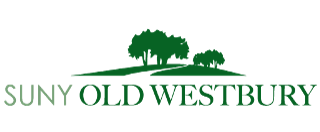 Institutional Review Board